Мы рады видеть Вас на наших мероприятиях!!!В Афише могут быть изменения.Уточняйте информацию о предстоящих мероприятиях в местах их проведения заранее.Афиша праздничных мероприятий,посвященных Дню защитника ОтечестваФевраль 2021 года Афиша праздничных мероприятий,посвященных Дню защитника ОтечестваФевраль 2021 года Афиша праздничных мероприятий,посвященных Дню защитника ОтечестваФевраль 2021 года Афиша праздничных мероприятий,посвященных Дню защитника ОтечестваФевраль 2021 года 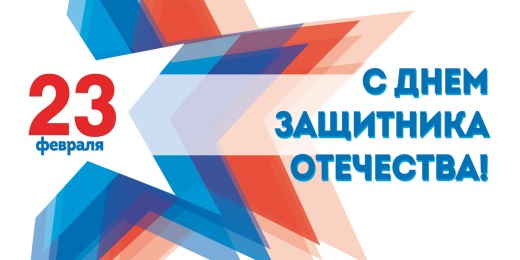 Дата и время проведенияДата и время проведенияНаименование мероприятияНаименование мероприятияМесто проведенияВозрастные ограниченияВходВходКонтактные данные, e-EmailКонтактные данные, e-Emailс 16-23 февраля2021 года9.00-17.00с 16-23 февраля2021 года9.00-17.00Арт - пространство декоративно -прикладного творчества«Слава тебе,победитель - солдат» в рамках проекта «Мастерская»Арт - пространство декоративно -прикладного творчества«Слава тебе,победитель - солдат» в рамках проекта «Мастерская»МБУК «Культурно-досуговое объединение»филиал «Концертный зал «Орион»п. Ленинский, ул. Ленина, д. 1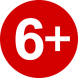 Вход свободныйВход свободныйТел:72-60-96Еmail:tula-mbuk_kdo@tularegion.orgТел:72-60-96Еmail:tula-mbuk_kdo@tularegion.org16 февраля 2021 года 15.0016 февраля 2021 года 15.00Познавательнаяспортивно-игровая программа«Я служу России»,посвященная Дню защитника Отечества ив рамках проекта«Расти! Играй!»Познавательнаяспортивно-игровая программа«Я служу России»,посвященная Дню защитника Отечества ив рамках проекта«Расти! Играй!»МБУК «Культурно-досуговое объединение»Филиал «Барсуковский»п. Барсуки,ул. Советская, д. 16аВход свободныйВход свободныйТел:77-32-92Еmail:tula-mbuk_kdo@tularegion.orgТел:77-32-92Еmail:tula-mbuk_kdo@tularegion.org16 февраля 2021 года 16.0016 февраля 2021 года 16.00Мастер-класспо изготовлению поделокко Дню защитника Отечества и в рамках проекта «Мастерская»Мастер-класспо изготовлению поделокко Дню защитника Отечества и в рамках проекта «Мастерская»МБУК «Культурно-досуговое объединение»отдел «Хрущевский»с. Хрущево,ул. Шкляра, д. 1а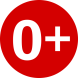 Вход свободныйВход свободныйТел:77-32-92Еmail:tula-mbuk_kdo@tularegion.orgТел:77-32-92Еmail:tula-mbuk_kdo@tularegion.org16 февраля 2021года17.3016 февраля 2021года17.30Мастер-класспо изготовлению открыток «Подарок папе»в рамках проекта «Мастерская»Мастер-класспо изготовлению открыток «Подарок папе»в рамках проекта «Мастерская»МБУК «Культурно -досуговое объединение»отдел «Михалковский»п. Михалково,ул. Карбышева д. 20аВход свободныйВход свободныйТел:50-86-63Еmail:tula-mbuk_kdo@tularegion.orgТел:50-86-63Еmail:tula-mbuk_kdo@tularegion.org17 февраля 2021 года 17.0017 февраля 2021 года 17.00Мастер-класспо изготовлениюпраздничных открыток«С любовью защитнику Отечества!»,посвященная Дню защитника Отечества ив рамках проекта «Мастерская»Мастер-класспо изготовлениюпраздничных открыток«С любовью защитнику Отечества!»,посвященная Дню защитника Отечества ив рамках проекта «Мастерская»МБУК «Культурно-досуговое объединение»Филиал «Барсуковский»п. Барсуки,ул. Советская, д. 16аВход свободныйВход свободныйТел:77-32-92Еmail:tula-mbuk_kdo@tularegion.orgТел:77-32-92Еmail:tula-mbuk_kdo@tularegion.org18 февраля 2021 года10:0018 февраля 2021 года10:00Мастер-класс«Дорогим мужчинам»(к дню защитника Отечества)Мастер-класс«Дорогим мужчинам»(к дню защитника Отечества)Рождественскаясельская библиотекаvk.com/id384340282——Email:tbs_rozhdestvenskijsbf@tularegion.orgEmail:tbs_rozhdestvenskijsbf@tularegion.org18 февраля 2021 года14:0018 февраля 2021 года14:00Выставка-поздравление«Есть такая профессия –Родину защищать»(к дню защитника Отечества)Выставка-поздравление«Есть такая профессия –Родину защищать»(к дню защитника Отечества)Модельная библиотека № 1(г. Тула, ул. Новомосковская, д. 9Вход свободныйВход свободныйТел: 37-10-91Email: tbs_bibl1@tularegion.orgТел: 37-10-91Email: tbs_bibl1@tularegion.org18 февраля 2021 года15:0018 февраля 2021 года15:00Мастер-класс«Открытка для папы»(к Дню защитника Отечества)Мастер-класс«Открытка для папы»(к Дню защитника Отечества)Библиотечно-информационный комплексvk.com/public196941062——Тел: 55-49-47Email:tbs_bik@tularegion.orgТел: 55-49-47Email:tbs_bik@tularegion.org18 февраля2021 года16.0018 февраля2021 года16.00Мастер -класс«Подарок для папы»,посвященныйДню защитника Отечества и в рамках проекта «Мастерская»Мастер -класс«Подарок для папы»,посвященныйДню защитника Отечества и в рамках проекта «Мастерская»МБУК «Культурно-досуговое объединение»филиал «Шатский»https://vk.com/kdolen——Тел:77-32-54Еmail:tula-mbuk_kdo@tularegion.orТел:77-32-54Еmail:tula-mbuk_kdo@tularegion.or19 февраля2021 года16.0019 февраля2021 года16.00Творческая мастерскаяв технике «объёмный квиллинг»«Любимому папе»в рамках проекта «Мастерская»Творческая мастерскаяв технике «объёмный квиллинг»«Любимому папе»в рамках проекта «Мастерская»МБУК «Культурно - досуговое объединение»филиал «Плехановский»п. Плеханово,ул. Заводская, д. 17а(кружковая комната)Вход свободныйВход свободныйТел:75-22-29Еmail:tula-mbuk_kdo@tularegion.orgТел:75-22-29Еmail:tula-mbuk_kdo@tularegion.org19 февраля2021 года16.0019 февраля2021 года16.00Выставка творческих работ«Подарок защитнику»,посвященныйДню защитника Отечества и в рамках проекта «Мастерская»Выставка творческих работ«Подарок защитнику»,посвященныйДню защитника Отечества и в рамках проекта «Мастерская»МБУК «Культурно-досуговое объединение»филиал «Шатский»п. Шатск,ул. Садовая, д. 1-аВход свободныйВход свободныйТел:77-32-54Еmail:tula-mbuk_kdo@tularegion.orТел:77-32-54Еmail:tula-mbuk_kdo@tularegion.or19 февраля 2021 года18.0019 февраля 2021 года18.00Праздничный концерт, посвященный Дню защитника Отечества.Праздничный концерт, посвященный Дню защитника Отечества.МАУК «Культурно-досуговая система»Дом культуры «Хомяково», ул. Берёзовская, д. 2Вход свободныйВход свободныйТел:43-62-71Еmail:gkzmuk@tularegion.orgТел:43-62-71Еmail:gkzmuk@tularegion.org19 февраля 2021 года18.0019 февраля 2021 года18.00Праздничная концертная программа, посвященная Дню защитника Отечества.Праздничная концертная программа, посвященная Дню защитника Отечества.МАУК «Культурно-досуговая система»Дом культуры «Южный»пос. Менделеевский, ул. М. Горького, д. 13Вход свободныйВход свободныйТел:33-08-11Еmail:gkzmuk@tularegion.orgТел:33-08-11Еmail:gkzmuk@tularegion.org20 февраля 2021 года12:0020 февраля 2021 года12:00Урок мужества«О Родине, о мужестве, о славе»(к дню защитника Отечества)Урок мужества«О Родине, о мужестве, о славе»(к дню защитника Отечества)Рассветовский библиотечный пунктvk.com/rassvetovskijbp——Тел: 72-34-93Email:tbs_rassvetovskijbp@tularegion.orgТел: 72-34-93Email:tbs_rassvetovskijbp@tularegion.org20 февраля 2021 года12:0020 февраля 2021 года12:00Литературно-музыкальнаякомпозиция«История Красной армии в песнях и стихах»(к дню защитника Отечества)Литературно-музыкальнаякомпозиция«История Красной армии в песнях и стихах»(к дню защитника Отечества)Центральная районная библиотекаvk.com/crbmuktbs——Тел: 72-53-92tbs_srb@tularegion.orgТел: 72-53-92tbs_srb@tularegion.org20 февраля 2021 года12.0020 февраля 2021 года12.00Игровая программа, посвященная Дню Защитника Отечества.Игровая программа, посвященная Дню Защитника Отечества.МАУК «система»Дом культуры «Южный»пос. Менделеевский, ул. М. Горького, д. 13Культурно-досуговая Вход свободныйВход свободныйТел:33-08-11Еmail:gkzmuk@tularegion.orgТел:33-08-11Еmail:gkzmuk@tularegion.org20 февраля2021 года13.0020 февраля2021 года13.00Концертная программа «Мужчинам посвящается» приуроченнаяк празднованию Дня защитника ОтечестваКонцертная программа «Мужчинам посвящается» приуроченнаяк празднованию Дня защитника ОтечестваМБУК «Культурно-досуговое объединение»филиал «Федоровский»с. Федоровка,ул. Станционная д. 7аВход свободныйВход свободныйТел:77-49-18Еmail:tula-mbuk_kdo@tularegion.orgТел:77-49-18Еmail:tula-mbuk_kdo@tularegion.org20 февраля2021 года 17.0020 февраля2021 года 17.00Праздничная программа«Богатырская наша сила!»,посвященная Дню защитника Отечествав рамках проекта«Традиции большой страны»Праздничная программа«Богатырская наша сила!»,посвященная Дню защитника Отечествав рамках проекта«Традиции большой страны»МБУК «Культурно -досуговое объединение»отдел «Рождественский»п. Рождественский,ул. 40 лет Октября, д. 1Вход свободныйВход свободныйТел:77-33-30Еmail:tula-mbuk_kdo@tularegion.orgТел:77-33-30Еmail:tula-mbuk_kdo@tularegion.org20 февраля 2021 года 14.0020 февраля 2021 года 14.00Мастерская онлайн«Открытка на 23 февраля»в рамках проекта «Мастерская»Мастерская онлайн«Открытка на 23 февраля»в рамках проекта «Мастерская»МБУК «Культурно-досуговое объединение»отдел «Торховский»п. Торховоhttps://vk.com/kdo_torxovo——Тел:77-33-15Еmail:tula-mbuk_kdo@tularegion.orgТел:77-33-15Еmail:tula-mbuk_kdo@tularegion.org20 февраля2021 года14.0020 февраля2021 года14.00Праздничный концерт«Честь имею»,посвященный Дню защитника ОтечестваПраздничный концерт«Честь имею»,посвященный Дню защитника ОтечестваМБУК «Культурно- досуговое объединение»отдел «Старобасовский»д. Старое Басово, д. 38-аВход свободныйВход свободныйТел:77-33-16Еmail:tula-mbuk_kdo@tularegion.orgТел:77-33-16Еmail:tula-mbuk_kdo@tularegion.org20 февраля 2021 года14:0020 февраля 2021 года14:00Виртуальная выставка«Отвага, мужество и честь»(к Дню защитника Отечества)Виртуальная выставка«Отвага, мужество и честь»(к Дню защитника Отечества)Библиотечно-информационный комплексvk.com/public196941062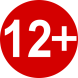 ——Тел: 55-49-47Email:tbs_bik@tularegion.orgТел: 55-49-47Email:tbs_bik@tularegion.org20 февраля 2021 года15:0020 февраля 2021 года15:00Онлайн-викторина«Азбука военная, необыкновенная»(к дню защитника Отечества)Онлайн-викторина«Азбука военная, необыкновенная»(к дню защитника Отечества)Алешинский библиотечный пунктvk.com/id569420840——Тел: 72-21-40Email:tbs_aleshinskijbp@tularegion.orgТел: 72-21-40Email:tbs_aleshinskijbp@tularegion.org20февраля2021 года16.0020февраля2021 года16.00Мастер – класспо изобразительному искусствув технике «Акварель»«Нашим папам, посвящается»в рамках проекта «Мастерская»Мастер – класспо изобразительному искусствув технике «Акварель»«Нашим папам, посвящается»в рамках проекта «Мастерская»МБУК «Культурно - досуговое объединение»филиал «Плехановский»п. Плеханово,ул. Заводская, д. 17а(фойе филиала)Вход свободныйВход свободныйТел:75-22-29Еmail:tula-mbuk_kdo@tularegion.orgТел:75-22-29Еmail:tula-mbuk_kdo@tularegion.org20 февраля 2021года17.0020 февраля 2021года17.00Вечер отдыха«С Днем защитника Отечества!»Вечер отдыха«С Днем защитника Отечества!»МБУК «Культурно-досуговое объединение»отдел «Михалковский»п. Михалково,ул. Карбышева д. 20аВход по пригласительнымВход по пригласительнымТел:50-86-63Еmail:tula-mbuk_kdo@tularegion.orgТел:50-86-63Еmail:tula-mbuk_kdo@tularegion.org20 февраля
2021года
17.0020 февраля
2021года
17.00Праздничный концерт 
«Солдаты России», посвященный Дню защитника ОтечестваПраздничный концерт 
«Солдаты России», посвященный Дню защитника ОтечестваМБУК «Культурно - досуговое объединение»отдел «Зайцевский»ул. Новая, д. 1Входпо пригласительнымВходпо пригласительнымТел:72-43-24Еmail:tula-mbuk_kdo@tularegion.orgТел:72-43-24Еmail:tula-mbuk_kdo@tularegion.org20 февраля2021 года17.0020 февраля2021 года17.00Концертная программа«С праздником, защитники!», посвященная Дню защитника ОтечестваКонцертная программа«С праздником, защитники!», посвященная Дню защитника ОтечестваМБУК «Культурно-досуговое объединение»отдел «Алешинский»с. Алешня, ул. Центральная,д. 35Вход свободныйВход свободныйТел:77-33-14Еmail:tula-mbuk_kdo@tularegion.orgТел:77-33-14Еmail:tula-mbuk_kdo@tularegion.org20 февраля2021 года17.0020 февраля2021 года17.00Праздничная программа«Сегодня праздник Ваш, мужчины!»,посвященная Дню защитника Отечествав рамках проекта«Традиции большой страны»Праздничная программа«Сегодня праздник Ваш, мужчины!»,посвященная Дню защитника Отечествав рамках проекта«Традиции большой страны»МБУК «Культурно - досуговое объединение»Отдел «Архангельский»с. Архангельскоеул. Промышленная, д. 2Вход свободныйВход свободныйТел:77-33-13Еmail:tula-mbuk_kdo@tularegion.orТел:77-33-13Еmail:tula-mbuk_kdo@tularegion.or20 февраля 2021 года17.0020 февраля 2021 года17.00Праздничный концерт, посвященный Дню защитника Отечества.Праздничный концерт, посвященный Дню защитника Отечества.МАУК «Культурно-досуговая система»«Центр культуры и досуга»ул. Металлургов, д. 22Вход свободныйВход свободныйТел:45-50-77,45-52-49Еmail:gkzmuk@tularegion.orgТел:45-50-77,45-52-49Еmail:gkzmuk@tularegion.org20 февраля 2021 года 17.3020 февраля 2021 года 17.30Развлекательная викторина для детей«День защитника Отечества»в рамках проекта«Расти! Играй!»Развлекательная викторина для детей«День защитника Отечества»в рамках проекта«Расти! Играй!»МБУК «Культурно – досуговое объединение»отдел «Крутенский»д. Крутое, д. 6аВход свободныйВход свободныйТел:77-33-16Еmail:tula-mbuk_kdo@tularegion.orgТел:77-33-16Еmail:tula-mbuk_kdo@tularegion.org20 февраля 2021 года18.0020 февраля 2021 года18.00Концертная программа«Защитникам Отечества».Концертная программа«Защитникам Отечества».МАУК «Культурно-досуговая система»Дом культуры«Косогорец»пос. Косая гора, ул. Гагарина, д. 2Вход свободныйВход свободныйТел:23-72-88, 23-69-60Еmail:kosogorec@tularegion.orgТел:23-72-88, 23-69-60Еmail:kosogorec@tularegion.org20 февраля 2021 годя 18.0020 февраля 2021 годя 18.00Праздничный концерт«Свято дело – Родине служить»посвященный Дню Защитника ОтечестваПраздничный концерт«Свято дело – Родине служить»посвященный Дню Защитника ОтечестваМБУК «Культурно-досуговое объединение»Филиал «Барсуковский»п. Барсуки,ул. Советская, д. 16аВход свободныйВход свободныйТел:77-32-92Еmail:tula-mbuk_kdo@tularegion.orgТел:77-32-92Еmail:tula-mbuk_kdo@tularegion.org20 февраля 2021 года 18.0020 февраля 2021 года 18.00Конкурсная игровая программа«Да здравствуют мужчины!!!!»в рамках проекта«Расти! Играй!»Конкурсная игровая программа«Да здравствуют мужчины!!!!»в рамках проекта«Расти! Играй!»МБУК «Культурно–досуговое объединение»отдел «Ильинский»п. Ильинка,ул. Центральная,д. 19А, корп. 1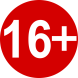 Вход свободныйВход свободныйТел:77-33-16Еmail:tula-mbuk_kdo@tularegion.orgТел:77-33-16Еmail:tula-mbuk_kdo@tularegion.org20 февраля 2021 года18.0020 февраля 2021 года18.00Концерт«Защитники Отечества,вы – гордость человечества!»,посвященный Дню Защитника ОтечестваКонцерт«Защитники Отечества,вы – гордость человечества!»,посвященный Дню Защитника ОтечестваМБУК «Культурно-досуговое объединение»отдел «Хрущевский» с. Хрущево,ул. Шкляра, д. 1аВход свободныйВход свободныйТел:77-32-92Еmail:tula-mbuk_kdo@tularegion.orgТел:77-32-92Еmail:tula-mbuk_kdo@tularegion.org20 февраля2021 года18.0020 февраля2021 года18.00Концертная программа «Сегодня праздник ваш, мужчины»,посвященная Дню защитника Отечестваи в рамках проекта «Все свои»Концертная программа «Сегодня праздник ваш, мужчины»,посвященная Дню защитника Отечестваи в рамках проекта «Все свои»МБУК «Культурно - досуговое объединение»филиал «Плехановский»п. Плеханово,ул. Заводская, д. 17а(зрительный зал)100 р.100 р.Тел:75-22-29Еmail:tula-mbuk_kdo@tularegion.orgТел:75-22-29Еmail:tula-mbuk_kdo@tularegion.org21 февраля2021 года12.0021 февраля2021 года12.00Любительский турнирпо шашкам,посвященный Дню защитника ОтечестваЛюбительский турнирпо шашкам,посвященный Дню защитника ОтечестваМБУК «Культурно- досуговое объединение»отдел «Старобасовский»д. Старое Басово, д. 38-аВход свободныйВход свободныйТел:77-33-16Еmail:tula-mbuk_kdo@tularegion.orgТел:77-33-16Еmail:tula-mbuk_kdo@tularegion.org21 февраля12.0021 февраля12.00Творческий мастер класс«Открытка к празднику»Творческий мастер класс«Открытка к празднику»МАУК «Культурно-досуговая система»Дом культуры «Южный»пос. Менделеевский, ул. М. Горького, д. 13Вход свободныйВход свободныйТел:33-08-11Еmail:gkzmuk@tularegion.orgТел:33-08-11Еmail:gkzmuk@tularegion.org21 февраля2021 года12.3021 февраля2021 года12.30Турнир по футболу«Нужен гол»,посвященный Дню защитника Отечествав рамках проекта«В движении»Турнир по футболу«Нужен гол»,посвященный Дню защитника Отечествав рамках проекта«В движении»МБУК «Культурно-досуговое объединение»филиал «Культурно – спортивный комплекс»п. Обидимостадион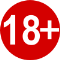 Вход по предварительной записиВход по предварительной записиТел:77-32-54Еmail:tula-mbuk_kdo@tularegion.orgТел:77-32-54Еmail:tula-mbuk_kdo@tularegion.org21 февраля 2021 года 14.0021 февраля 2021 года 14.00Игровая программа«23 февраля»в рамках проекта«Расти! Играй!»Игровая программа«23 февраля»в рамках проекта«Расти! Играй!»МБУК «Культурно – досуговое объединение»отдел «Сергиевский»п. Сергиевский,ул. Центральная, д. 18Вход свободныйВход свободныйТел:77-33-16Еmail:tula-mbuk_kdo@tularegion.orgТел:77-33-16Еmail:tula-mbuk_kdo@tularegion.org22    февраля2021 года12.0022    февраля2021 года12.00Онлайн мероприятие«Блюдо для настоящих мужчин»в рамках проекта«Все свои»Онлайн мероприятие«Блюдо для настоящих мужчин»в рамках проекта«Все свои»МБУК «Культурно -досуговое объединение»отдел «Архангельский»с. Архангельскоеhttps://vk.com/wall-192576896Вход свободныйВход свободныйТел:77-33-13Еmail:tula-mbuk_kdo@tularegion.orТел:77-33-13Еmail:tula-mbuk_kdo@tularegion.or22 февраля 2021 года 18.0022 февраля 2021 года 18.00Онлайн мастер-класс по декоративно-прикладному творчеству «Подарок папе» https://www.instagram.com/kdc_plehanovo/Онлайн мастер-класс по декоративно-прикладному творчеству «Подарок папе» https://www.instagram.com/kdc_plehanovo/МБУК «Культурно - досуговое объединение»филиал «Плехановский»п. Плеханово,ул. Заводская, д. 17а(зрительный зал)——Тел:75-22-29Еmail:tula-mbuk_kdo@tularegion.orgТел:75-22-29Еmail:tula-mbuk_kdo@tularegion.org22 февраля2021 года18.0022 февраля2021 года18.00Мужская викторина «Мудрость, смелость, сила»,посвященная Дню защитника Отечества и в рамках проекта «Все свои»Мужская викторина «Мудрость, смелость, сила»,посвященная Дню защитника Отечества и в рамках проекта «Все свои»МБУК «Культурно-досуговое объединение»филиал «Культурно – спортивный комплекс»п. Ленинский,ул. Гагарина, д. 9ВходсвободныйВходсвободныйТел:77-32-54Еmail:tula-mbuk_kdo@tularegion.orgТел:77-32-54Еmail:tula-mbuk_kdo@tularegion.org22 февраля2021года18.0022 февраля2021года18.00Праздничный концерт «Мужество. Доблесть и честь», посвященный Дню защитника Отечества.Праздничный концерт «Мужество. Доблесть и честь», посвященный Дню защитника Отечества.МБУК «Культурно-досуговое объединение»отдел «Иншинский»п. Иншинский, д. 22Вход по предварительной записиВход по предварительной записиТел:72-25-03Еmail:tula-mbuk_kdo@tularegion.orgТел:72-25-03Еmail:tula-mbuk_kdo@tularegion.org22 февраля 2021 года 20.0022 февраля 2021 года 20.00Любительское соревнованиепо баскетболу,посвященное Дню Защитника Отечестваи в рамках проекта«В движении»Любительское соревнованиепо баскетболу,посвященное Дню Защитника Отечестваи в рамках проекта«В движении»МБУК «Культурно-досуговое объединение»отдел «Барсуковский»п. Барсуки, ул. Ленина, д. 12Вход свободныйВход свободныйТел:77-32-92Еmail:tula-mbuk_kdo@tularegion.orgТел:77-32-92Еmail:tula-mbuk_kdo@tularegion.org23 февраля 2021 года 11.0023 февраля 2021 года 11.00Любительское соревнованиепо волейболу,посвященное Дню Защитника Отечестваи в рамках проекта«В движении»Любительское соревнованиепо волейболу,посвященное Дню Защитника Отечестваи в рамках проекта«В движении»МБУК «Культурно-досуговое объединение»отдел «Барсуковский»п. Барсуки, ул. Ленина, д. 12Вход свободныйВход свободныйТел:77-32-92Еmail:tula-mbuk_kdo@tularegion.orgТел:77-32-92Еmail:tula-mbuk_kdo@tularegion.org23 февраля 2021 года11.0023 февраля 2021 года11.00XI Областной конкурс военно-патриотической песни«Свято чтим…»им. Е. Коноваловав рамках проекта «Все свои»XI Областной конкурс военно-патриотической песни«Свято чтим…»им. Е. Коноваловав рамках проекта «Все свои»МБУК «Культурно-досуговое объединение»филиал «Концертный зал «Орион»п. Ленинский, ул. Ленина, д. 1Вход свободныйВход свободныйТел:72-60-96Еmail:tula-mbuk_kdo@tularegion.orgТел:72-60-96Еmail:tula-mbuk_kdo@tularegion.org23 февраля 2021 года12.0023 февраля 2021 года12.00«Отечества великие сыны…»Творческие поздравления к празднику.«Отечества великие сыны…»Творческие поздравления к празднику.https://vk.com/kosogoretshttps://ok.ru/kosogoretshttps://www.youtube.com/channel/UC6exI6loA8adhKW98G8M1-g/videos——Тел:23-72-88, 23-69-60Еmail:kosogorec@tularegion.orgТел:23-72-88, 23-69-60Еmail:kosogorec@tularegion.org23 февраля 2021 года12.0023 февраля 2021 года12.00Выставка детских рисунков изостудии «Радуга»«Защитники отечества»Выставка детских рисунков изостудии «Радуга»«Защитники отечества»https://vk.com/kosogoretshttps://ok.ru/kosogoretshttps://www.youtube.com/channel/UC6exI6loA8adhKW98G8M1-g/videos——Тел:23-72-88, 23-69-60Еmail:kosogorec@tularegion.orgТел:23-72-88, 23-69-60Еmail:kosogorec@tularegion.org23 февраля2021 года14.0023 февраля2021 года14.00Мастер-класспо изготовлению открытки «Подарок папе»в рамках проекта «Мастерская»Мастер-класспо изготовлению открытки «Подарок папе»в рамках проекта «Мастерская»МБУК «Культурно- досуговое объединение»филиал «Прилепский»https://instagram.com/filial_prilepskij?igshid=1vyogd8y33ngghttps://vk.com/id487198956——Тел:77-33-16Еmail:tula-mbuk_kdo@tularegion.orgТел:77-33-16Еmail:tula-mbuk_kdo@tularegion.org23 февраля2021 года14.0023 февраля2021 года14.00Онлайн концерт«День защитника Отечества», посвященный Дню защитника ОтечестваОнлайн концерт«День защитника Отечества», посвященный Дню защитника ОтечестваМБУК «Культурно-досуговое объединение»филиал «Федоровский»https://vk.com/id409852670Вход свободныйВход свободныйТел:77-49-18Еmail:tula-mbuk_kdo@tularegion.orgТел:77-49-18Еmail:tula-mbuk_kdo@tularegion.org23 февраля2021 года17.0023 февраля2021 года17.00Праздничная программа«Аты-Баты!»,посвященнаяДню защитника ОтечестваПраздничная программа«Аты-Баты!»,посвященнаяДню защитника ОтечестваМБУК «Культурно-досуговое объединение»филиал «Шатский»п. Шатск,ул. Садовая, д. 1-аВход свободныйВход свободныйТел:77-32-54Еmail:tula-mbuk_kdo@tularegion.orТел:77-32-54Еmail:tula-mbuk_kdo@tularegion.or23 февраля 2021года18.3023 февраля 2021года18.30Концертная программа «Мужчинам всех поколений», посвященная Дню защитника ОтечестваКонцертная программа «Мужчинам всех поколений», посвященная Дню защитника ОтечестваМБУК «Культурно - досуговое объединение»Филиал «Рассветский»п. Рассвет, д. 35Вход по предварительной записиВход по предварительной записиТел:72-35-81Еmail:tula-mbuk_kdo@tularegion.orgТел:72-35-81Еmail:tula-mbuk_kdo@tularegion.org25 февраля 2021 года 16.3025 февраля 2021 года 16.30Выставка рисунков и поделок «Служу отечеству»Выставка рисунков и поделок «Служу отечеству»МБУК «Культурно-досуговое объединение»отдел «Ильинский»п. Ильинка,ул. Центральная,д. 19А, к. 1Вход свободныйВход свободныйТел:77-33-16Еmail:tula-mbuk_kdo@tularegion.orgТел:77-33-16Еmail:tula-mbuk_kdo@tularegion.org